Almanca Hayvanlar - die TiereAlmanca’da hayvanlar ezberlenmesi gereken bir konudur. Tamamen ezbere dayalı olan bu konunun öğrenilmesi oldukça basittir. Almanca’da hayvanların kullanımında da artikeller mevcuttur. Dünya üzerinde çok fazla hayvan bulunmaktadır. Bu yazımızda en yaygın bulunan ve bilinen Almanca Hayvanlara yer verdik. Bu kelimeleri aşağıda artikelleri ile birlikte bulabilirsiniz.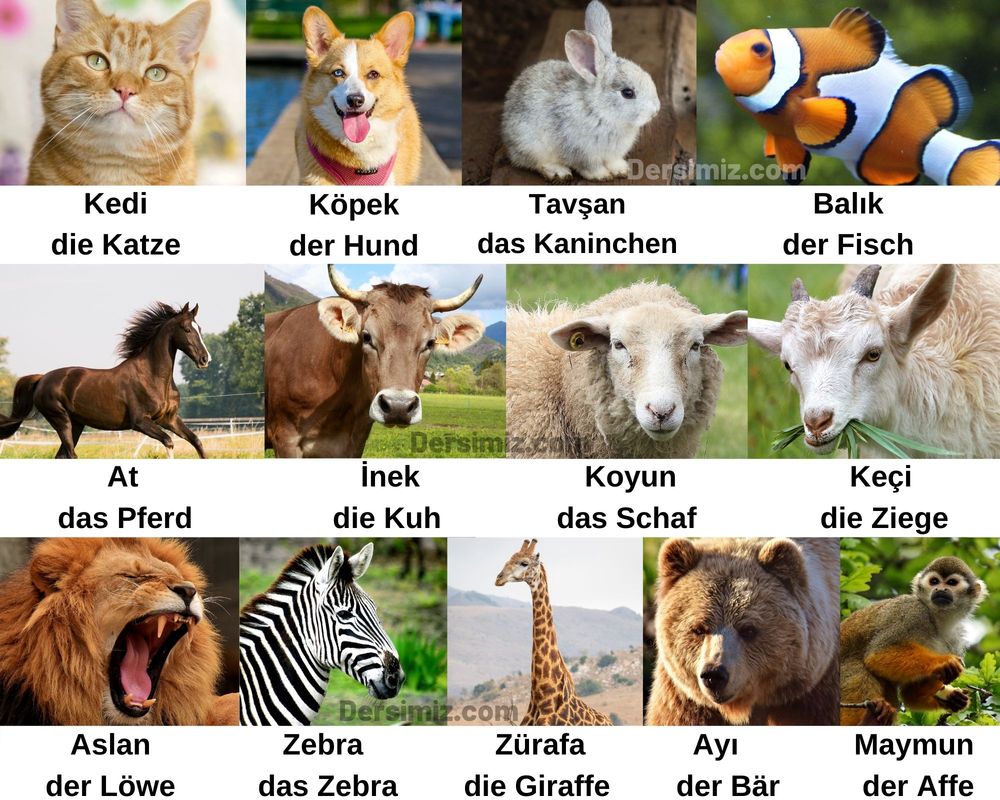 Almanca Ev HayvanlarıAlmanca evcil hayvanlar/ev hayvanları nelerdir? Aşağıdaki listede Almanca Ev Hayvanlarının listesini bulabilirsiniz.der Hund - Köpekdie Katze - Kedidas Kaninchen - Tavşander Hamster - Hamsterder Vogel - Kuşder Fisch - Balıkder Papagei - Papağandie Schildkröte - Kaplumbağa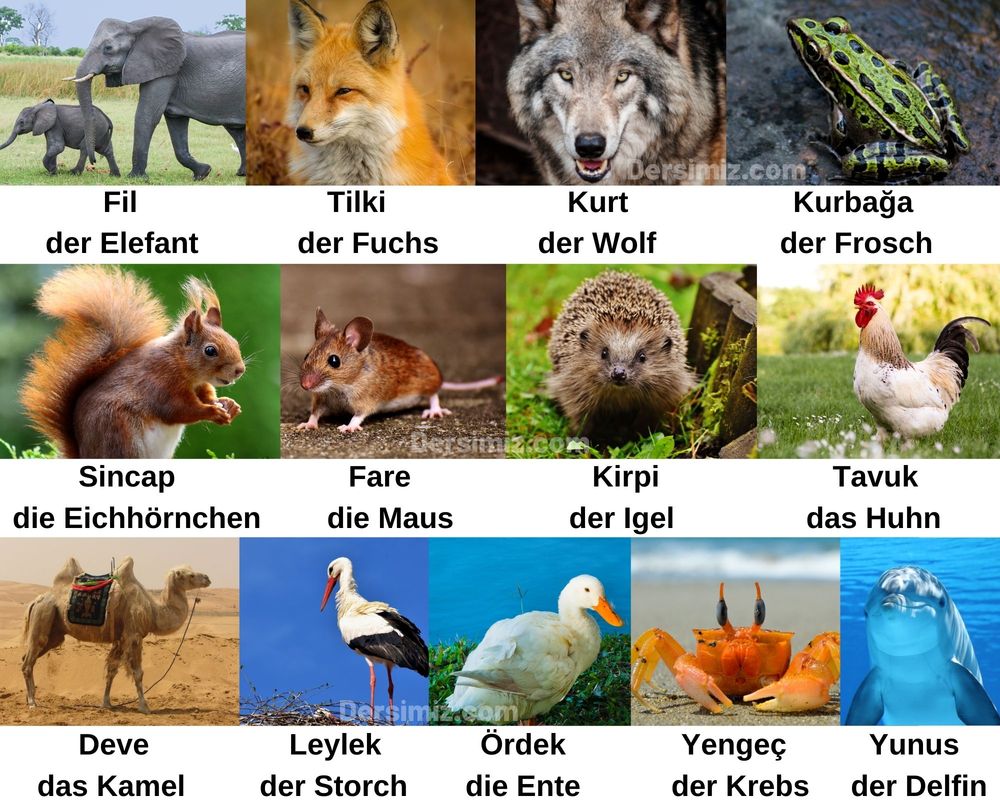 Almanca Çiftlik HayvanlarıAlmanca hayvanlar arasında çiftlik hayvanları önemli bir yer tutar. Almanca Çiftlik Hayvanlarının listesini aşağıda bulabilirsiniz.das Huhn - Tavukdie Kuh - İnekdas Schaf - Koyundas Lamm - Kuzudie Ziege - Keçidas Pferd - AtDer Esel - Eşekdie Ente - ÖrdekAlmanca Vahşi HayvanlarDünyada birçok vahşi hayvan bulunmaktadır. Aşağıdaki listede en bilindik Almanca Vahşi Hayvanlar listesini bulabilirsiniz.der Adler - Kartalder Löwe - Aslander Tiger - Kaplander Luchs - Vaşakder Panther - Panterder Leopard - Leoparder Bär - Ayıdie Antilope - Antilopder Hirsch - Geyikdie Gazelle - Ceylandas Kamel - Deveder Affe - Maymunder Schimpanse - Şempanzedie Ameise - Karıncader Storch - Leylekdie Schnecke - Salyangozder Regenwurm - Solucandie Fliege - Sinekdie Maus - Fareder Frosch - Kurbağader Igel - Kirpidie Eidechse - Kertenkeledie Schlange - Yılander Fuchs - Tilkider Wolf - Kurtdie Eichhörnchen - Sincapdie Biene - Arıdie Spinne - Örümcekdie Giraffe - Zürafadas Zebra - Zebrader Seehund - Fokder Elefant - Filder Nashorn - Gergedander Krebs - YengeçAlmanca Deniz CanlılarıDenizlerde yaşayan çok sayıda canlı bulunmaktadır. Bu listede en bilindik Almanca Deniz Canlıları listesini bulabilirsiniz.der Wal - Balinader Hai - Köpekbalığıder Delfin - Yunusdie Krabbe - Yengeçder Hummer -  Istakozder Seestern - Deniz yıldızıder/die Krake - Ahtapot